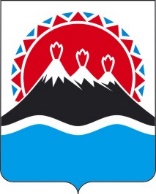 РЕГИОНАЛЬНАЯ СЛУЖБА ПО ТАРИФАМ И ЦЕНАМ КАМЧАТСКОГО КРАЯПОСТАНОВЛЕНИЕ                   г. Петропавловск-КамчатскийВ соответствии с Федеральным законом от 07.12.2011 № 416-ФЗ «О водоснабжении и водоотведении», постановлением Правительства Российской Федерации от 13.05.2013 № 406 «О государственном регулировании тарифов в сфере водоснабжения и водоотведения», приказом ФСТ России от 27.12.2013 № 1746-э «Об утверждении Методических указаний по расчету регулируемых тарифов в сфере водоснабжения и водоотведения», Законом Камчатского края от 29.11.2019 № 396 «О краевом бюджете на 2020 год и на плановый период 2021 и 2022 годов», постановлением Правительства Камчатского края от 19.12.2008 № 424-П «Об утверждении Положения о Региональной службе по тарифам и ценам Камчатского края», протоколом Правления Региональной службы по тарифам и ценам Камчатского края от 16.11.2022 № хххПОСТАНОВЛЯЮ:1. Утвердить производственную программу МКП ВГО «Вилючинский водоканал» в сфере холодного водоснабжения потребителям Вилючинского городского округа на 2023-2027 согласно приложению 1.2. Утвердить долгосрочные параметры регулирования МКП ВГО «Вилючинский водоканал» в сфере холодного водоснабжения потребителям Вилючинского городского округа на 2023-2027 согласно приложению 2.3. Утвердить производственную программу МКП ВГО «Вилючинский водоканал» в сфере водоотведения потребителям Вилючинского городского округа на 2023-2027 согласно приложению 3.4. Утвердить долгосрочные параметры регулирования МКП ВГО «Вилючинский водоканал» в сфере водоотведения потребителям Вилючинского городского округа на 2020-2022 согласно приложению 4.5. Утвердить тарифы на питьевую воду (питьевое водоснабжение) МКП ВГО «Вилючинский водоканал» потребителям Вилючинского городского округа согласно приложению 5.6. Утвердить тарифы на водоотведение МКП ВГО «Вилючинский водоканал» потребителям Вилючинского городского округа согласно приложению 6.7. Компенсация выпадающих доходов МКП ВГО «Вилючинский водоканал» от разницы между экономически обоснованными и льготными тарифами на питьевую воду (питьевое водоснабжение) и водоотведения населению и исполнителям коммунальных услуг для населения Вилючинского городского округа производится за счет субсидий, предоставляемых предприятию из краевого бюджета в соответствии с постановлением Правительства Камчатского края от 17.01.2011 № 3-П «Об установлении расходных обязательств Камчатского края по предоставлению из краевого бюджета субсидий предприятиям коммунального комплекса в целях возмещения недополученных доходов в связи с оказанием потребителям коммунальных услуг по сниженным тарифам»8. Настоящее постановление вступает в силу через десять дней после дня его официального опубликования.  «Приложение № 1к постановлению Региональной службы по тарифам и ценам Камчатского краяот 16.11.2022 №хххПроизводственная программа МКП ВГО «Вилючинский водоканал» в сфере холодного водоснабжения потребителям Вилючинского городского округа на 2023-2027 годыРаздел 1. Паспорт регулируемой организацииРаздел 2. Планируемый объем подачи питьевого водоснабженияРаздел 3. Перечень плановых мероприятий по повышению эффективности деятельности организации коммунального комплекса Раздел 4. Объем финансовых потребностей, необходимых для реализации производственной программы в сфере питьевого водоснабженияРаздел 5. График реализации мероприятий производственной программы в сфере питьевого водоснабженияРаздел 6. Плановые показатели надежности, качества и энергетической эффективности объектов централизованных систем водоснабжения».Приложение № 2к постановлению Региональной службы по тарифам и ценам Камчатского края от 16.11.2022 № ххДолгосрочные параметры регулирования для МКП ВГО «Вилючинский водоканал» на долгосрочный период регулирования для установления тарифов на питьевую воду (питьевое водоснабжение) потребителям Вилючинского городского округа на 2023-2027 годыПриложение № 3к постановлению Региональной службы по тарифам и ценам Камчатского краяот 16.11.2022 № хххПроизводственная программа МКП ВГО «Вилючинский водоканал» в сфере водоотведения потребителям Вилючинского городского округа на 2023-2027 годыРаздел 1. Паспорт регулируемой организацииРаздел 2. Планируемый объем принимаемых сточных водРаздел 3. Перечень плановых мероприятий по повышению эффективности деятельности организации коммунального комплекса Раздел 4. Объем финансовых потребностей, необходимых для реализации производственной программы в сфере водоотведения Раздел 5. График реализации мероприятий производственной программы в сфере водоотведенияРаздел 5. Показатели энергетической эффективности объектовцентрализованных систем водоотведения».Приложение 4к постановлению Региональной службы по тарифам и ценам Камчатского края от 16.11.2022 № хххДолгосрочные параметры регулирования для МКП ВГО «Вилючинский водоканал» на долгосрочный период регулирования для установления тарифов на водоотведение потребителям Вилючинского городского округа на 2020-2022 годыПриложение № 5к постановлению Региональной службы по тарифам и ценам Камчатского края от 16.11.2022 № ххТарифы на питьевую воду (питьевое водоснабжение) МКП ВГО «Вилючинский водоканал» потребителям Вилючинского городского округаЭкономически обоснованные тарифы для потребителей Приложение 6к постановлению Региональной службы по тарифам и ценам Камчатского края от 16.11.2022 №хххТарифы на водоотведение МКП ВГО «Вилючинский водоканал» потребителям Вилючинского городского округаЭкономически обоснованные тарифы для потребителей [Дата регистрации]№[Номер документа]О внесение изменений в постановление Региональной службы по тарифам и ценам Камчасткого края от 18.11.2022 № 332 «Об утверждении тарифов на питьевую воду (питьевое водоснабжение) и водоотведение МКП ВГО «Вилючинский водоканал» потребителям Вилючинского городского округа на 2023-2027 годы»Временно исполняющий обязанности руководителя [горизонтальный штамп подписи 1]В.А. ГубинскийНаименование регулируемой организации, юридический адрес, руководитель организации, контактный телефонМКП ВГО «Вилючинский водоканал», ул. Мира, д. 16, г. Вилючинск, Камчатский край, 684090,Директор – Шабанов Николай Вячеславович8 (41535) 3-11-23Наименование органа регулирования, юридический адрес, руководитель организации, контактный телефонРегиональная служба по тарифам и ценам Камчатского края,683003, г. Петропавловск-Камчатский, ул. Ленинградская, 118,Врио Руководителя – Губинский Владимир Александрович,8 (4152) 428381Период реализации2023-2027 гг. №  
п/пПоказатели           
производственной программыЕдиницы     
измерения2023 год2024 год2025 год2026 год2027 год№  
п/пПоказатели           
производственной программыЕдиницы     
измерения123456781. Объем реализации услуг, в том числе по потребителям:тыс. м32909,0122792,3912932,0112932,0112932,0111.1- населению тыс. м31024,2291004,794984,840984,840984,8401.2- бюджетным потребителям тыс. м31275,8631169,4161281,8621281,8621281,8621.3- прочим потребителям        тыс. м3608,918618,181665,309665,309665,309№  
п/пНаименование 
мероприятияСрок реализации мероприятийФинансовые 
потребности 
на реализацию
мероприятий, 
тыс. руб.Ожидаемый эффектОжидаемый эффект№  
п/пНаименование 
мероприятияСрок реализации мероприятийФинансовые 
потребности 
на реализацию
мероприятий, 
тыс. руб.наименование 
показателятыс. руб./%123456Мероприятия1. Текущий ремонт и техническое обслуживание объектов водоснабжения2023 год2024 год2025 год2026 год2027 год1356,9001391,6911470,3081513,8291558,638Обеспечение бесперебойной работы объектов водоснабжения, качественного предоставления услуг-2.Капитальный ремонт объектов водоснабжения2023 год2024 год2025 год2026 год2027 год---Поддержание и восстановление эксплуатационных свойств оборудования, сооружений и устройств систем водоснабжения3.Направленные на улучшение качества питьевой воды4.По энергосбережению и повышению энергетической эффективностиИтого:7291,366№  
п/пПоказателиГодтыс. руб.12341.Необходимая валовая выручка202396311,4002.Необходимая валовая выручка202498226,3793.Необходимая валовая выручка2025114795,6454.Необходимая валовая выручка2026119387,4715.Необходимая валовая выручка2027124162,970№  п/пНаименование мероприятияСрок выполнения мероприятий производственной программы в сфере водоснабжения (тыс. руб.)Срок выполнения мероприятий производственной программы в сфере водоснабжения (тыс. руб.)Срок выполнения мероприятий производственной программы в сфере водоснабжения (тыс. руб.)Срок выполнения мероприятий производственной программы в сфере водоснабжения (тыс. руб.)№  п/пНаименование мероприятия1 квартал 2 квартал 3 квартал 4 квартал.1234562023 год2023 год2023 год2023 год2023 год2023 год1.Текущий ремонт и техническое обслуживание объектов водоотведения339,225339,225339,225339,2252024 год2024 год2024 год2024 год2024 год2024 год1.Текущий ремонт и техническое обслуживание объектов водоотведения347,923347,923347,923347,9222025 год2025 год2025 год2025 год2025 год2025 год1.Текущий ремонт и техническое обслуживание объектов водоотведения367,577367,577367,577367,5772026 гог2026 гог2026 гог2026 гог2026 гог2026 гог1.Текущий ремонт и техническое обслуживание объектов водоотведения378,457378,457378,457378,4572027 год2027 год2027 год2027 год2027 год2027 год1.Текущий ремонт и техническое обслуживание объектов водоотведения389,660389,660389,660389,6602023-2027 годы2023-2027 годы2023-2027 годы2023-2027 годы2023-2027 годы2023-2027 годы2. Капитальный ремонт объектов водоснабжения----№
п/пНаименование показателяНаименование показателяЕд. 
изм.2023 год2024 год2025 год2026год2027год1223456781.1.1.Доля проб питьевой воды, подаваемой с источников водоснабжения, водопроводных станций или иных объектов централизованной системы водоснабжения в распределительную водопроводную сеть, не соответствующих установленным требованиям, в общем объеме проб, отобранных по результатам производственного контроля качества питьевой водыДоля проб питьевой воды, подаваемой с источников водоснабжения, водопроводных станций или иных объектов централизованной системы водоснабжения в распределительную водопроводную сеть, не соответствующих установленным требованиям, в общем объеме проб, отобранных по результатам производственного контроля качества питьевой воды%1.2.Доля проб питьевой воды в распределительной водопроводной сети, не соответствующих установленным требованиям, в общем объеме проб, отобранных по результатам производственного контроля качества питьевой водыДоля проб питьевой воды в распределительной водопроводной сети, не соответствующих установленным требованиям, в общем объеме проб, отобранных по результатам производственного контроля качества питьевой воды%2.2.1.Количество перерывов в подаче воды, зафиксированных в местах исполнения обязательств организацией, осуществляющей холодное водоснабжение, возникших в результате аварий, повреждений и иных технологических нарушений на объектах централизованной системы холодного водоснабжения, в расчете на протяженность водопроводной сети в годКоличество перерывов в подаче воды, зафиксированных в местах исполнения обязательств организацией, осуществляющей холодное водоснабжение, возникших в результате аварий, повреждений и иных технологических нарушений на объектах централизованной системы холодного водоснабжения, в расчете на протяженность водопроводной сети в годед./км3.3.1.Доля потерь воды в централизованных системах водоснабжения при транспортировке в общем объеме воды, поданной в водопроводную сетьДоля потерь воды в централизованных системах водоснабжения при транспортировке в общем объеме воды, поданной в водопроводную сеть%24,524,524,524,524,53.2.Удельный расход электрической энергии, потребляемой в технологическом процессе подготовки питьевой воды, на единицу объема воды, отпускаемой в сетьУдельный расход электрической энергии, потребляемой в технологическом процессе подготовки питьевой воды, на единицу объема воды, отпускаемой в сетькВт*ч/куб. м---3.3.Удельный расход электрической энергии, потребляемой в технологическом процессе транспортировки питьевой воды, на единицу объема транспортируемой питьевой водыУдельный расход электрической энергии, потребляемой в технологическом процессе транспортировки питьевой воды, на единицу объема транспортируемой питьевой водыкВт*ч/куб. м0,6720,6720,6720,6720,672№ п/пНаименование регулируемой организацииГодБазовыйуровень операционных расходовИндексэффективности операционных расходовНормативный уровень прибылиУровень потерь водыУдельный расход электрической энергии№ п/пНаименование регулируемой организацииГодтыс. руб.%%%кВт*ч/ куб. м1.МКП ВГО «Вилючинский водоканал»202387752,812024,50,6721.МКП ВГО «Вилючинский водоканал»202487752,8121024,50,6721.МКП ВГО «Вилючинский водоканал»202587752,8121024,50,6721.МКП ВГО «Вилючинский водоканал»202687752,8121024,50,6721.МКП ВГО «Вилючинский водоканал»202787752,8121024,50,672Наименование регулируемой организации, юридический адрес, руководитель организации, контактный телефонМКП ВГО «Вилючинский водоканал», ул. Мира, д. 16, г. Вилючинск, Камчатский край, 684090,Директор – Шабанов Николай Вячеславович8 (41535) 3-11-23Наименование органа регулирования, юридический адрес, руководитель организации, контактный телефонРегиональная служба по тарифам и ценам Камчатского края,683003, г. Петропавловск-Камчатский, ул. Ленинградская, 118,Врио Руководителя – Губинский Владимир Александрович,8 (4152) 428381Период реализации2023-2027 гг. № 
п/пПоказатели           
производственной программыЕдиницы     
измерения2023 год2024 год2025 год2026 год2027 год1234561. Объем реализации услуг, в том числе по потребителям:тыс. м31666,9031614,0501679,4001679,4001679,4001.1- населениютыс. м31297,2951293,3801307,31307,31307,31.2- бюджетным потребителямтыс. м3330,801276,920312,3312,3312,31.3- прочим потребителям        тыс. м338,80743,75059,859,859,8№
п/пНаименование 
мероприятияСрок реализации мероприятийФинансовые 
потребности 
на реализацию
мероприятий, 
тыс. руб.Ожидаемый эффектОжидаемый эффект№
п/пНаименование 
мероприятияСрок реализации мероприятийФинансовые 
потребности 
на реализацию
мероприятий, 
тыс. руб.наименование 
показателятыс. руб./%123456Мероприятия1. Текущий ремонт и техническое обслуживание объектов водоотведения2023 год2024 год2025 год2026 год2027 год2123,5002177,9472300,9802369,0892439,214Обеспечение бесперебойной работы объектов водоотведения, качественного предоставления услуг2.Капитальный ремонт объектов водоотведения2023 год2024 год2025 год2026 год2027 год-----3.Направленные на улучшение качества очистки сточных вод4.По энергосбережению и повышению энергетической эффективностиИтого:11410,730№ 
п/пПоказателиГодтыс. руб.12341.Необходимая валовая выручка202358859,0952.Необходимая валовая выручка202461026,0543.Необходимая валовая выручка202557850,8594.Необходимая валовая выручка202660164,8935.Необходимая валовая выручка202762571,489№ п/пНаименование мероприятияСрок выполнения мероприятий производственной программы в сфере водоотведения (тыс. руб.)Срок выполнения мероприятий производственной программы в сфере водоотведения (тыс. руб.)Срок выполнения мероприятий производственной программы в сфере водоотведения (тыс. руб.)Срок выполнения мероприятий производственной программы в сфере водоотведения (тыс. руб.)№ п/пНаименование мероприятия1 квартал 2 квартал 3 квартал 4 квартал.1234562023 год2023 год2023 год2023 год2023 год2023 год1.Текущий ремонт и техническое обслуживание объектов водоотведения530,875530,875530,875530,8752024 год2024 год2024 год2024 год2024 год2024 год1.Текущий ремонт и техническое обслуживание объектов водоотведения544,487544,487544,487544,4862025 год2025 год2025 год2025 год2025 год2025 год1.Текущий ремонт и техническое обслуживание объектов водоотведения575,245575,245575,245575,2452026 год2026 год2026 год2026 год2026 год2026 год1.Текущий ремонт и техническое обслуживание объектов водоотведения592,272592,272592,272592,2722027 год2027 год2027 год2027 год2027 год2027 год1.Текущий ремонт и техническое обслуживание объектов водоотведения609,804609,804609,804609,8042023-2027 годы2023-2027 годы2023-2027 годы2023-2027 годы2023-2027 годы2023-2027 годы2.Капитальный ремонт объектов водоотведения----№
п/пНаименование показателяЕд.     
измерения2023 год2024 год2025 год2026год2027год1234561.1.1.Удельное количество аварий и засоров в расчете на протяженность канализационной сети в годед./км 2.2.1.Доля сточных вод, не подвергающихся очистке, в общем объеме сточных вод, сбрасываемых в централизованные общесплавные или бытовые системы водоотведения%2.2.Доля поверхностных сточных вод, не подвергающихся очистке, в общем объеме поверхностных сточных вод, принимаемых в централизованную ливневую систему водоотведения%2.3.Доля проб сточных вод, не соответствующих установленным нормативам допустимых сбросов, лимитам на сбросы, рассчитанная применительно к видам централизованных систем водоотведения раздельно для централизованной общесплавной (бытовой) и централизованной ливневой систем водоотведения%3.3.1.Удельный расход электрической энергии, потребляемой в технологическом процессе очистки сточных вод, на единицу объема очищаемых сточных вод%3.2.Удельный расход электрической энергии, потребляемой в технологическом процессе транспортировки сточных вод, на единицу объема транспортируемых сточных водкВт*ч/куб. м0,2410,2410,2410,2410,241№ п/пНаименование регулируемой организацииГодБазовыйуровень операционных расходовИндексэффективности операционных расходовНормативный уровень прибылиУдельный расход электрической энергии№ п/пНаименование регулируемой организацииГодтыс. руб.%%кВт*ч/ куб. м1.МКП ВГО «Вилючинский водоканал»202357331,28800,2411.МКП ВГО «Вилючинский водоканал»202457331,288100,2411.МКП ВГО «Вилючинский водоканал»202557331,288100,2411.МКП ВГО «Вилючинский водоканал»202657331,288100,2411.МКП ВГО «Вилючинский водоканал»202757331,288100,241№ п/пГод (период) Тариф на питьевую воду (питьевое водоснабжение), руб./куб.мТариф на питьевую воду (питьевое водоснабжение), руб./куб.м№ п/пГод (период) без НДСс НДС1.01.01.2023-30.06.202332,1238,541.01.07.2023-31.12.202334,2141,052.01.01.2024-30.06.202434,2141,052.01.07.2024-31.12.202436,3043,563.01.01.2025-30.06.202536,3043,563.01.07.2025-31.12.202542,0150,414.01.01.2026-30.06.202642,0150,414.01.07.2026-31.12.202643,6952,435.01.01.2027-30.06.202743,6952,435.01.07.2027-31.12.202745,4454,53№ п/пГод (период) Тариф на водоотведение, руб./куб.мТариф на водоотведение, руб./куб.м№ п/пГод (период) без НДСс НДС1.01.01.2023-30.06.202334,2241,061.01.07.2023-31.12.202336,5543,862.01.01.2024-30.06.202436,5543,862.01.07.2024-31.12.202439,2547,103.01.01.2025-30.06.202534,4541,343.01.07.2025-31.12.202534,4541,344.01.01.2026-30.06.202634,4541,344.01.07.2026-31.12.202641,3449,615.01.01.2027-30.06.202741,3449,615.01.07.2027-31.12.202749,6159,53